澳門美術協會入會申請表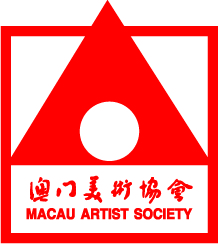                                      申請編號:註: 1. 本人聲明上述資料均為真實2. 請附上身份證影印本                                申請日期         3. 請附上兩張個人照片及三張或以上作品照片                        4. 入會介紹人必須為本會會員                                年     月     日姓名 (中文)姓名 (中文)證件號碼證件號碼證件號碼     (外文)     (外文)回鄉證號碼回鄉證號碼回鄉證號碼出生日期出生日期出生地出生地出生地籍貫省     市(縣)省     市(縣)電郵電郵地址地址工作單位工作單位職務職務公司電話公司電話              學歷/專業/獎項              學歷/專業/獎項              學歷/專業/獎項              學歷/專業/獎項              學歷/專業/獎項傳真號碼傳真號碼住宅電話住宅電話本地手機本地手機內地手機內地手機微信號微信號緊急聯絡人緊急聯絡人      電話      電話介紹人簽名介紹人簽名申請人簽名申請人簽名